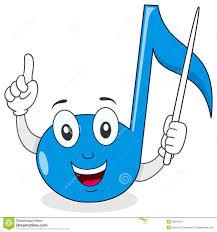 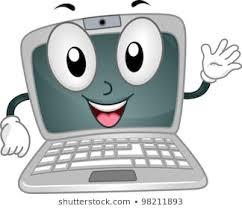 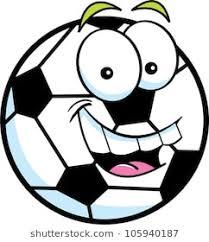 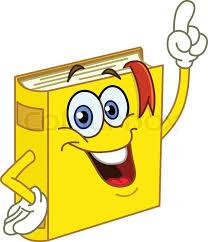 The Specials Challenge Music Create your own musical instrument. Here are some ideas:https://artsycraftsymom.com/diy-musical-instruments-for-kids-to-make-and-play/TechnologyScavenger Hunt Find and list all pieces of technology you can find in your house.  LibraryRead outside for 20 minutes. PE GO OUTSIDE!Try Hopscotch, riding your bike, skateboarding, Monkey in the MiddleMusic Make up a dance to your favorite song. EXTRA POINTS if you record a video of you performing and send it to Mrs. Berry!TechnologyPixel Art https://www.pixilart.comCreate digital art - share with a friend or family member.  LibraryReread your favorite picture book. PE Kidz Bop Dancehttps://www.youtube.com/watch?v=sHd2s_saYsQ34 Minutes of KidzBop Dance Along SongsMusic Listen to someone else’s favorite song and ask them why they like it. Then share yours. TechnologyWord Cloud https://www.abcya.com/games/word_cloudsType as many words as you can to describe your NTI Days. LibraryDraw a picture of your favorite fictional book character. PEhttps://www.youtube.com/watch?v=bql6sIU2A7kBring Sally UpSquat ChallengeFREEMusicPerform one of your favorite songs for your family or your pet. What went well? What can you do to make it better?TechnologyWork on TypeTastic for 20 minutes .  LibraryCreate a piece of art out of things you find outside OR make a LEGO creation. PEhttps://vimeo.com/showcase/6880106BeachBody on DemandWorkout for Kids14 Videos to Choose FromMusicCreate your own song.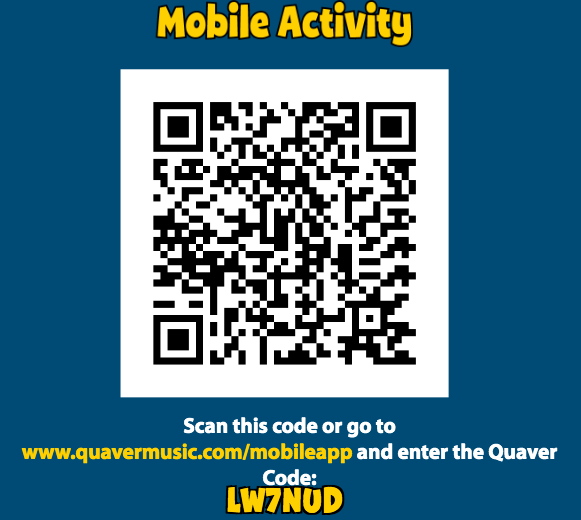 TechnologyStory Games https://www.abcya.com/games/category/storyPlease choose and story to listen or read and do the activities.  LibraryRead something that’s not a book. Examples: recipe, magazine, newspaper, poem, etc. PEhttps://www.youtube.com/user/CosmicKidsYogaCosmic Kids YogaYoga & MindfulnessDesigned for KidsMusicDraw a picture based on a song that you’ve listened to. TechnologyTyping Games Play against others to improve your typing skills. https://www.freetypinggame.net/LibraryPEhttps://www.youtube.com/watch?v=8df2skF8gnQChicken Fat Song(2020)